于都县2021年公开招聘高中（含职业中专）紧缺学科和体教融合项目体育教师实施方案为推动我县教育事业高质量发展，根据我县普通高中学校、职业中专和体教融合项目师资需求情况，现面向社会公开择优招聘高中（含职业中专）紧缺学科和体教融合项目体育教师214名。为做好本次招聘工作，特制定本方案。一、组织机构成立于都县2021年公开招聘高中（含职业中专）紧缺学科和体教融合项目体育教师工作领导小组（以下简称“于都县招聘工作领导小组”，任务完成后领导小组自然撤销），由县委常委、宣传部长李仲涛担任组长，县政府副县长蔡兰芳担任副组长，县教科体局、县人社局、县委编办、县财政局、县纪委监委派驻第五纪检监察组等单位主要负责人为成员。领导小组下设办公室，办公地点设在县教科体局，由县教科体局主要负责人兼任办公室主任，具体负责招聘工作的组织实施和综合协调。二、招聘岗位（详见附件1、附件2）三、招聘条件（一）基本条件1.具有中华人民共和国国籍；2.拥护党的领导，热爱祖国，热爱教育事业，遵纪守法，品行端正；3.年龄35周岁以下（1985年3月1日及以后出生）；4.身心健康。（二）学历、专业等条件1.符合以下条件可报考城区公办高中（于都中学、于都二中、新长征中学）紧缺学科教师：2021年全日制师范类专业一本及以上学历应届毕业生，具有与报名学科相一致的高中及以上教师资格证。2.符合以下条件可报考于都县第七中学紧缺学科教师和职业中专紧缺文化学科教师：2021年全日制师范类专业本科及以上学历应届毕业生，具有与报名学科相一致的高中及以上教师资格证。3.符合以下条件可报考职业中专紧缺专业学科教师：2021年全日制普通高校本科及以上学历应届毕业生，具有高中及以上教师资格证（或持有相关领域职业高级技能等级证书），所学专业与招聘岗位专业一致。未取得相应层次教师资格证的，签订聘用合同时，约定1年试用期，在试用期内仍未取得教师资格证书的，将依法解除聘用合同。4.符合以下条件之一可报体教融合项目进校园试点学校专业教师：（1）2021年全日制普通高校本科及以上学历应届毕业生，具有相应国家运动员等级证书（足球、赛艇、皮划艇、射击、冰雪岗位应具有国家二级及以上运动员证书；乒乓球、羽毛球岗位应具有国家一级及以上运动员证书）或所学专修项目与招聘岗位专业一致（需提供毕业院校出具的专修项目证明）。（2）大专及以上学历，2019年1月1日及以后省级体工队或省体校退役优秀运动员，且需获得国家一级运动员等级证书（备注：大专学历限选小学相应岗位）。（3）外县在编在岗的教师，具有相应层次教师资格证，所学专修项目与招聘岗位专业一致（需提供毕业院校出具的专修项目证明），同时必须提供学校及其主管教育行政部门出具同意报考证明或辞职批复。注：（1）（2）条件中未取得相应层次教师资格证的（试用期内高中岗位需取得高中及以上教师资格证，初中岗位需取得初中及以上教师资格证，小学岗位需取得小学及以上教师资格证），签订聘用合同时，约定1年试用期，在试用期内仍未取得教师资格证书的，将依法解除聘用合同。（三）有下列情形之一者不得报名1.在学校期间受过校纪处分的；2.正在立案审查或因违法违纪受过处理且在影响期内的；3.其他不符合聘用规定人员。四、招聘办法与程序（一）招聘高中（含职业中专）紧缺学科的办法与程序1.报名（1）报名时间：即日起至2021年1月29日17:00。（2）报名方式：采用网上报名的方式进行，报名二维码如下。（操作步骤：考生扫码进入→填报报名信息→提交→联系意向招聘学校参加资格初审面试）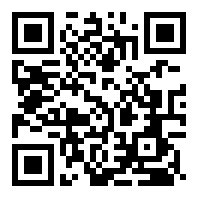 （3）具体要求①根据本人意愿如实填写报名信息。报名实行诚信报名，不符合岗位条件的人员不得报考，每人限报一个岗位，同时报考二个及以上岗位的，报名无效。因报名人员自身原因导致取消考试资格的，后果由报名者自己承担。对恶意报考或以虚假信息报考的，取消考试资格。②各招聘学校要坚持德才兼备的用人标准和“公开、平等、竞争、择优”的原则，做到宁缺毋滥，严把“第一关”，学校可采取笔试、说课、上课、试讲等方式进行初试，并制定学校《2021年公开招聘紧缺学科教师实施方案》，方案经“于都县招聘工作领导小组”审核通过后实施。招聘学校及联系人如下：于都中学，联系人：曾小平13970105325于都二中，联系人：钟裔德13320171239于都县职业中专，联系人：丁家财17370786265新长征中学，联系人：张光北13970749644于都七中，联系人：刘晓春13576781722（4）初审须持资料①《于都县2021年公开招聘高中（含职业中专）紧缺学科和体教融合项目体育教师报名表》（见附件3）；②身份证原件及1份复印件，委托他人报名的，须提供委托授权书、被委托人身份证原件及复印件1份；毕业证和学位证原件及1份复印件；报到证原件及1份复印件；教师资格证原件及1份复印件（或已通过教师资格证考试的相关证明原件）；③学校就业推荐表和荣誉证书原件；④毕业学校（院、系）提供的所修课程成绩证明原件。暂未取得毕业证、学位证和报到证的2021年高校应届毕业生，应持由毕业高校开具统一格式的学历、专业证明原件（见附件4），未取得教师资格证的考生需签订如期获得教师资格证的承诺书，且在2021年8月前提供相关证件原件，未按时提供的取消聘用资格。2.资格复审由于都县招聘工作领导小组组织资格复审，审查对象为各招聘学校上报的初审面试合格人员，主要复审合格人员的资格条件，不符合的，资格复审不予通过，资格复审合格者发放《面试通知单》。资格审查工作贯穿于公开招聘全过程（含聘用后的试用期内）。3.面试采取结构化面试的方式进行，成绩满分为100分，考生面试成绩保留小数点后两位，尾数四舍五入，主要考核面试者的教学基本功(面试具体安排另行通知)。面试结束后，根据招聘岗位计划人数按面试成绩从高分到低分，再按照1:1的比例等额确定体检、考察对象，且面试成绩须达到70分及以上，方可入闱体检、考察环节，若有面试成绩相同者，一并入闱，然后现场签订就业协议。如果出现面试成绩达到70分以上（含70分）且未入闱所报考岗位的，可根据自我意愿，由其他招聘学校提出建议，经于都县招聘工作领导小组审核同意，按照面试成绩从高到低调剂到本次未完成招聘计划的相同层次相同学科岗位。4.体检签订就业协议者，需参加体检。体检对象到医院(具体时间和医院另行通知)进行体检，费用由考生自理，体检按照《江西省申报认定教师资格人员体检办法（试行）》文件规定的体检标准执行。体检不合格者取消聘用资格。（二）招聘体教融合项目体育教师的办法与程序1.报名（1）报名时间：即日起至2021年1月29日17:00。（2）报名方式：采用网上报名的方式进行，报名二维码如下。（操作步骤：考生扫码进入→填报报名信息→提交→参加资格审查（联系人：袁子湧13970788580）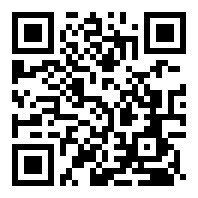 （3）报名具体要求根据本人意愿如实填写报名信息。报名实行诚信报名，不符合岗位条件的人员不得报考，每人限报一个专业项目岗位，同时报考二个及以上专业项目岗位的，报名无效。因报名人员自身原因导致取消考试资格的，后果由报名者自己承担。对恶意报考或以虚假信息报考的，取消考试资格。2. 资格审查由于都县招聘工作领导小组组织资格审查，主要审查报名人员资格条件，不符合的不予通过。资格审查工作贯穿于公开招聘全过程（含聘用后的试用期内）。（1）资格审查需持资料①《于都县2021年公开招聘高中（含职业中专）紧缺学科和体教融合项目体育教师报名表》（见附件3）；②身份证原件及1份复印件，委托他人报名的，须提供委托授权书、被委托人身份证原件及复印件1份；毕业证和学位证原件及1份复印件；报到证原件及1份复印件；教师资格证原件及1份复印件（或已通过教师资格证考试的相关证明原件），并提供相应的运动员等级证书或毕业院校出具的专修项目证明原件及1份复印件；③学校就业推荐表和荣誉证书原件；④毕业学校（院、系）提供的所修课程成绩证明原件。暂未取得毕业证、学位证和报到证的2021年高校应届毕业生，应持由毕业高校开具统一格式的学历、专业证明原件（见附件4），未取得教师资格证的考生需签订如期获得教师资格证的承诺书，且在2021年8月前提供相关证件原件，未按时提供的取消聘用资格。（2）资格审查具体要求将在于都县教育科技体育局官网“于都教科体网”和于都县人力资源和社会保障局微信公众号“于都人社”公告。3.面试面试采取专业项目技术测试方式进行（面试具体安排另行通知），成绩满分为100分，考生面试成绩保留小数点后两位，尾数四舍五入。面试结束后，根据招聘岗位计划人数，按照1:1的比例等额确定体检、考察对象，且面试成绩须达到70分以上，方可入闱体检、考察环节，若有面试成绩相同者，一并入闱。4.体检入闱体检对象到医院(具体时间和医院另行通知)进行体检，费用由考生自理，体检按照《江西省申报认定教师资格人员体检办法（试行）》文件规定的体检标准执行。体检不合格者取消聘用资格。体检合格者按照面试成绩从高到低由考生选岗，选岗后签订就业协议，选岗具体要求将在于都县教育科技体育局官网“于都教科体网”和于都县人力资源和社会保障局微信公众号“于都人社”公告。五、公示与聘用拟聘用人员将在于都县教育科技体育局官网“于都教科体网”和于都县人力资源和社会保障局微信公众号“于都人社”公示7个工作日。公示结束后，如无异议或有异议但不影响聘用的，由县教科体局牵头，报请人事领导小组批准后报县委、县政府批复同意，办理聘用等手续。公开招聘的人员按《事业单位人事管理条例》（国务院令第652号）规定实行试用期制度。试用期包括在聘用合同期内。试用期满合格的，予以正式聘用；不合格的，取消聘用。本次招聘聘用人员最低服务期限为五年，未满最低服务期限辞聘、调动的将按规定追究其违约责任。六、其它1.待遇保障。此招聘计划使用正式编制招聘，在薪酬待遇、岗位设置、职称评定、竞争上岗、岗位交流等方面享受在编人员同等待遇。2.疫情防控。所有参加应聘的人员均是落实疫情防控工作的主体，应承担考试期间的疫情防控主体责任，严格落实疫情防控措施。对隐瞒接触史和旅居史、病情或拒不执行疫情防控措施，引起不良后果，将依法承担相应责任。3.本次招聘免收报名费。本方案最终解释权归于都县招聘工作领导小组。附件：1.于都县2021年公开招聘高中（含职业中专）紧缺学科教师岗位；      2.于都县2021年公开招聘体教融合项目进校园试点学校体育教师岗位；      3.于都县2021年公开招聘高中（含职业中专）紧缺学科和体教融合项目体育教师报名表；      4.证明（模板）。   于都县招聘工作领导小组办公室（代章）          2021年1月20日附件1于都县2021年公开招聘高中（含职业中专）紧缺学科教师岗位附件2于都县2021年公开招聘体教融合项目进校园试点学校体育教师岗位附件3于都县2021年公开招聘高中（含职业中专）紧缺学科和体教融合项目体育教师报名表附件4证明（模板）姓名：          ，性别：       ，    年   月   日出生，身份证号：      　　       ，系我校           系（学院）2021届             专业       （一本、二本或硕士）毕业生，属全日制       （师范类、非师范类）专业。如果情况正常，该生可在2021年8月前取得毕业证、学位证和报到证。特此证明毕业高校（盖章）：                                   年   月   日学校序号招聘学校公开招聘
岗位数高中（含职业中专）紧缺学科教师岗位数高中（含职业中专）紧缺学科教师岗位数高中（含职业中专）紧缺学科教师岗位数高中（含职业中专）紧缺学科教师岗位数高中（含职业中专）紧缺学科教师岗位数高中（含职业中专）紧缺学科教师岗位数高中（含职业中专）紧缺学科教师岗位数高中（含职业中专）紧缺学科教师岗位数高中（含职业中专）紧缺学科教师岗位数高中（含职业中专）紧缺学科教师岗位数高中（含职业中专）紧缺学科教师岗位数高中（含职业中专）紧缺学科教师岗位数高中（含职业中专）紧缺学科教师岗位数高中（含职业中专）紧缺学科教师岗位数高中（含职业中专）紧缺学科教师岗位数高中（含职业中专）紧缺学科教师岗位数学校序号招聘学校公开招聘
岗位数高中（含职业中专）紧缺学科教师岗位数高中（含职业中专）紧缺学科教师岗位数高中（含职业中专）紧缺学科教师岗位数高中（含职业中专）紧缺学科教师岗位数高中（含职业中专）紧缺学科教师岗位数高中（含职业中专）紧缺学科教师岗位数高中（含职业中专）紧缺学科教师岗位数高中（含职业中专）紧缺学科教师岗位数高中（含职业中专）紧缺学科教师岗位数高中（含职业中专）紧缺学科教师岗位数高中（含职业中专）紧缺学科教师岗位数高中（含职业中专）紧缺学科教师岗位数高中（含职业中专）紧缺学科教师岗位数高中（含职业中专）紧缺学科教师岗位数高中（含职业中专）紧缺学科教师岗位数高中（含职业中专）紧缺学科教师岗位数学校序号招聘学校公开招聘
岗位数语文数学英语化学物理地理历史生物音乐美术体育心理
健康思想
政治信息技术(计算机)舞蹈专业日语1于都七中72111112于都中学20555323于都二中203333311214新长征中学303321122222222225职业中专37文化学科文化学科文化学科文化学科专业学科专业学科专业学科专业学科专业学科专业学科专业学科5职业中专37音乐美术心理
健康信息技术(计算机)服装设计专业舞蹈专业电子商务专业电子信息专业旅游管理专业酒店管理专业机电一体化专业5职业中专3733383342323学校序号招聘学校公开招聘岗位数射击冰雪赛艇皮划艇足球羽毛球乒乓球1雩山中小学41122新长征中学113于都中学初中部9221224思源实验学校41215胜利学校73226城关小学1766327于都六小1044118长征源小学1244229明德小学11342210于都二中21111实验小学18663312九章路小学51121合计合计1005283331714姓  名性别性别出生年月出生年月贴1寸免冠近照贴1寸免冠近照户  籍政治面貌政治面貌健康状况健康状况贴1寸免冠近照贴1寸免冠近照身份证号身份证号身份证号贴1寸免冠近照贴1寸免冠近照本科学历何时毕业于何校何专业本科学历何时毕业于何校何专业本科学历何时毕业于何校何专业意向签约学校意向签约学校意向签约学校岗位名称岗位名称岗位名称岗位名称岗位名称家庭住址家庭住址家庭住址联系电话联系电话联系电话联系电话联系电话家庭成员家庭成员家庭成员家庭成员家庭成员家庭成员家庭成员家庭成员家庭成员家庭成员家庭成员家庭成员家庭成员家庭成员家庭成员家庭成员姓名姓名关系关系关系所在单位及职务所在单位及职务所在单位及职务所在单位及职务所在单位及职务所在单位及职务所在单位及职务联系电话联系电话联系电话联系电话学习工作经历学习工作经历学习工作经历学习工作经历学习工作经历学习工作经历学习工作经历学习工作经历学习工作经历学习工作经历学习工作经历学习工作经历学习工作经历学习工作经历学习工作经历学习工作经历起止时间起止时间起止时间单位及职务单位及职务单位及职务单位及职务单位及职务单位及职务单位及职务单位及职务证明人证明人证明人证明人证明人有何特长、专  长有何特长、专  长有何特长、专  长奖惩情况奖惩情况奖惩情况